КОНСПЕКТ ЗАНЯТИЯ ПО СЕНСОРИКЕ ВО ВТОРОЙ МЛАДШЕЙ ГРУППЕАППЛИКАЦИЯ «ОРНАМЕНТ»Цель: развитие пространственных представлений о расположении предметов с учетом их цвета и формы.Оборудование: набор геометрических фигур 7-цветов 5-форм, лист бумаги для аппликации, клей, кисточка.Ход занятияРодитель делает заготовки аппликаций орнаментов. Затем, совместно с ребенком рассматривает их. Родитель предлагает ребенку сделать подобные орнаменты. Отмечается! Для орнамента нужно выбрать такие фигуры, чтобы по краям листа были фигурки одинакового цвета и одинаковой формы, а в центре – одна фигура другого цвета и другой формы.Ребенок выбирает, какие фигуры и какого цвета он будет клеить по краям, какая в центре. После того, как ребенок выберет нужный материал, родитель проговаривает с ним последовательность работы, как правильно и аккуратно намазывать клей (можно выполнить несколько аппликаций, вторую аппликацию можно усложнить, добавив еще геометрических фигур). Обязательно перед работой разомните пальчики:Дружные пальчикиПора пальцам на зарядку.Ритмично хлопать в ладоши.Ведь нельзя им уставать!Поочередно сжимать и разжимать кулаки.Чтоб в альбоме быстро, ловкоТереть ладошки друг о друга.Снова стали рисовать.Потрусить руками в воздухе.По завершению работы, можно устроить выставку, где ребенок рассказывает родителю о своих работах. Какие геометрические фигуры он использовал, в каких цветах сделана его работа.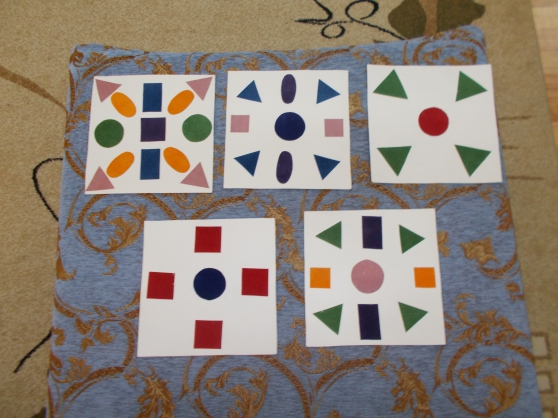 